Industrial Electronics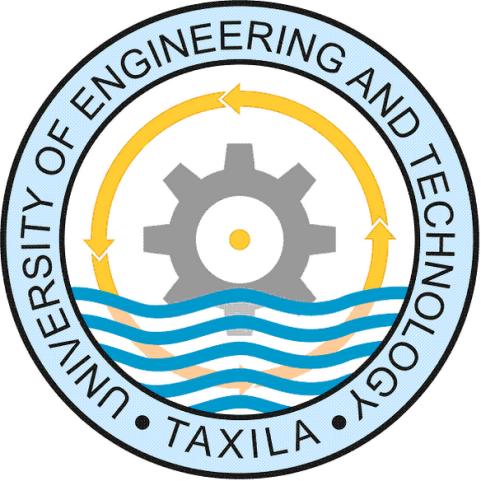 Lab ContentsDepartment of Industrial Engineering,University of Engineering and Technology TaxilaList of Lab ExperimentsUniversity of Engineering and Technology, TaxilaDepartment of Industrial EngineeringIndustrial Electronics (EE-301)4th Semester Session 2K13Sr. No.Lab Descriptions1TO STUDY LAB EQUIPMENT.2TO VERIFY OHM’S LAW IN SERIES AND PARALLEL RESISTIVE NETWORK.3TO VERIFY KIRCHHOFF’S CURRENT LAW (KCL) AND KIRCHHOFF’S VOLTAGE LAW (KVL).4VERIFY NODE AND MESH ANALYSIS.5TO VERIFY POWER SUPPLIED IS EQUAL TO POWER DISSIPATED IN RESISTIVE NETWORK.6TO VERIFY THEVENIN’S THEORY FOR RESISTIVE NETWORK.7TO VERIFY NORTON’S THEOREM FOR RESISTIVE NETWORK. 8TO VERIFY MAXIMUM POWER TRANSFER THEOREM FOR RESISTIVE NETWORK. 9TO VERIFY SUPERPOSITION THEOREM FOR RESISTIVE NETWORK. 10TO VERIFY RECIPROCITY THEOREM RESISTIVE NETWORKS.11TO STUDY THE BEHAVIOR OF  RC CIRCUIT12TO STUDY THE BEHAVIOR OF RC CIRCUIT USING OSCILOSCOPE.13INTRODUCTION TO PSPICE.14RESPONSE OF RC AND RL CICUITS USING PSPICE.